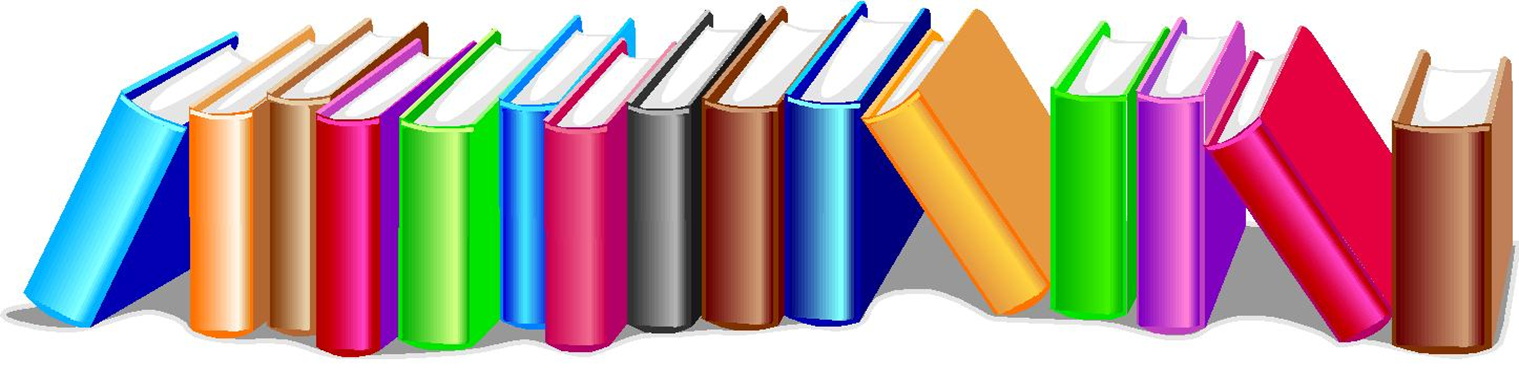 ПРОГРАММА                                                                      Единого Дня открытых дверей(для родителей будущих первоклассников)«Мы рады видеть Вас и ваших детей у нас в школе!»ПРОГРАММА                                                                      Единого Дня открытых дверей(для родителей будущих первоклассников)«Мы рады видеть Вас и ваших детей у нас в школе!»ПРОГРАММА                                                                      Единого Дня открытых дверей(для родителей будущих первоклассников)«Мы рады видеть Вас и ваших детей у нас в школе!»ПРОГРАММА                                                                      Единого Дня открытых дверей(для родителей будущих первоклассников)«Мы рады видеть Вас и ваших детей у нас в школе!»ПРОГРАММА                                                                      Единого Дня открытых дверей(для родителей будущих первоклассников)«Мы рады видеть Вас и ваших детей у нас в школе!»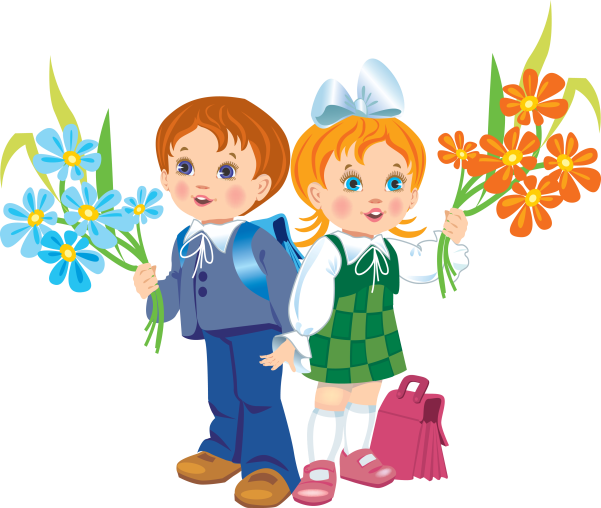  Место проведения: МОБУ СОШ № 25,  Якова Потапова, 4АА  актовый  зал, 3 этаж (  автобус №2,3,5,8,20,41 «Ёлочка» )Дата проведения: 27 января 2018 годаВремя проведения: 11.00 Место проведения: МОБУ СОШ № 25,  Якова Потапова, 4АА  актовый  зал, 3 этаж (  автобус №2,3,5,8,20,41 «Ёлочка» )Дата проведения: 27 января 2018 годаВремя проведения: 11.00 Место проведения: МОБУ СОШ № 25,  Якова Потапова, 4АА  актовый  зал, 3 этаж (  автобус №2,3,5,8,20,41 «Ёлочка» )Дата проведения: 27 января 2018 годаВремя проведения: 11.00№ВыступленияВыступленияОтветственный1Вступительное слово директора школы.Вступительное слово директора школы.Захаров Иван Юрьевич2Электронная запись       в   1-й классЭлектронная запись       в   1-й классДьячковский Николай Афанасьевич (технический специалист, учитель информатики)3«Первоклассные хлопоты»«Первоклассные хлопоты»Полухина Надежда Николаевна (куратор начальных классов)4Внеурочная деятельность.     «Мой первый выбор»Внеурочная деятельность.     «Мой первый выбор»Сергеева Тюркана Ивановна  (зам. директора по учебной части)5Питание в школеПитание в школеЭртюкова Ольга Валерьевна (социальный педагог)6Психологическая готовность к школеПсихологическая готовность к школеТатаринова Нарыйа Владимировна (психолог)7Речевая готовность к школеРечевая готовность к школеМолодченко Валентина Витальевна (логопед)8Ответы на вопросыОтветы на вопросыЗахаров Иван Юрьевич   (директор школы)